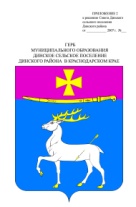 АДМИНИСТРАЦИЯ ДИНСКОГО СЕЛЬСКОГО ПОСЕЛЕНИЯДИНСКОГО РАЙОНАПОСТАНОВЛЕНИЕот    08.04.2016   			                                  		                   №  312 станица ДинскаяО завершении отопительного периода 2015-2016 годы для жилых и иных зданий на территории Динского сельского поселения Динского района            В соответствии с Постановлением Правительства Российской Федерации от 6 мая 2011 года № 354 «О предоставлении коммунальных услуг собственникам и пользователям помещений в многоквартирных домах и жилых домов», Приказом Госстроя Российской Федерации от 6 сентября 2000 года № 203 «Об утверждении Организационно-методических рекомендаций по подготовке к проведению отопительного периода и повышению надежности систем коммунального теплоснабжения в городах и населенных пунктах Российской Федерации», и в связи с устойчивым повышением среднесуточной температуры наружного воздуха,                              п о с т а н о в л я ю:1. Установить в Динском сельском поселении Динского района срок завершения отопительного периода 2015-2016 годы для жилых и иных зданий  8 апреля 2016 года.2. Рекомендовать теплоснабжающим, жилищно-эксплуатационным предприятиям и учреждениям всех форм собственности прекратить подачу теплоносителя на отопление жилых, административных, производственных и иных зданий, кроме лечебных, детских дошкольных и общеобразовательных учреждений.            3.Отделу по вопросам ЖКХ, транспорта и связи администрации Динского сельского поселения Динского района (Щеглов) опубликовать настоящее постановление в муниципальной газете «Панорама Динской» и разместить на официальном сайте администрации Динского сельского поселения Динского района –www.dinskoeposelenie.ru.4. Контроль за выполнением настоящего постановления оставляю за собой.5.Настоящее постановление вступает в силу со дня его опубликования. 
Глава Динскогосельского поселения                                                                                         Ю.И. ШиянЛИСТ СОГЛАСОВАНИЯпроекта постановления администрации Динского сельского поселения Динского района от ____________№ ______ «О завершении отопительного периода 2014-2015 годы для жилых и иных зданий на территории Динского сельского поселения Динского района»Проект подготовлен и внесен:Специалист отдела ЖКХ		Л.Г. ГлушкоПроект согласован:Заместитель главы администрации по архитектуре, градостроительству,ЖКХ, транспорту и связи					        В.И. ЛюбыйНачальник финансово-экономическогоотдела                                                                                          Л.М. ГальченкоИсполняющий обязанностиначальника общего отдела					         В.А. ПриваловаИсполняющий обязанности начальникаорганизационно-правового отдела                                           М.С. Тимофеев